SKATE CAMP REGISTRATION FORM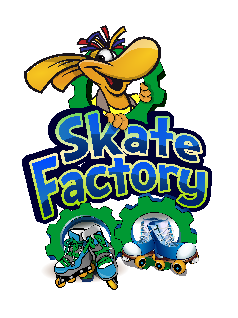   SKATE FACTORY485 27TH AVE SW VERO BEACH, FL, 32968  	   (772) 794-3373PLEASE PRINT CLEARLY				$20 ANNUALONE REGISTRATION PER CHILD		    REGISTRATION FEEAGES 6 – 12 WITH VERIFICATION		PER CAMPERCamper’s Name: First _____________________________ M.I. _____ Last _______________________Birth Date: ___/___/___Gender: M or F (circle) Age (for the current month and year): _____Grade:_____Address: _____________________________________________________________________________City: _____________________________________ State: _____________ Zip: ____________________Please List Any_______________________________________________________________     Allergies/Medications:______________________________________________________________Please Fill Out ALL Contact Information Below:Additional Camper Contacts:Please Circle the Weeks Your Camper Will Be Attending: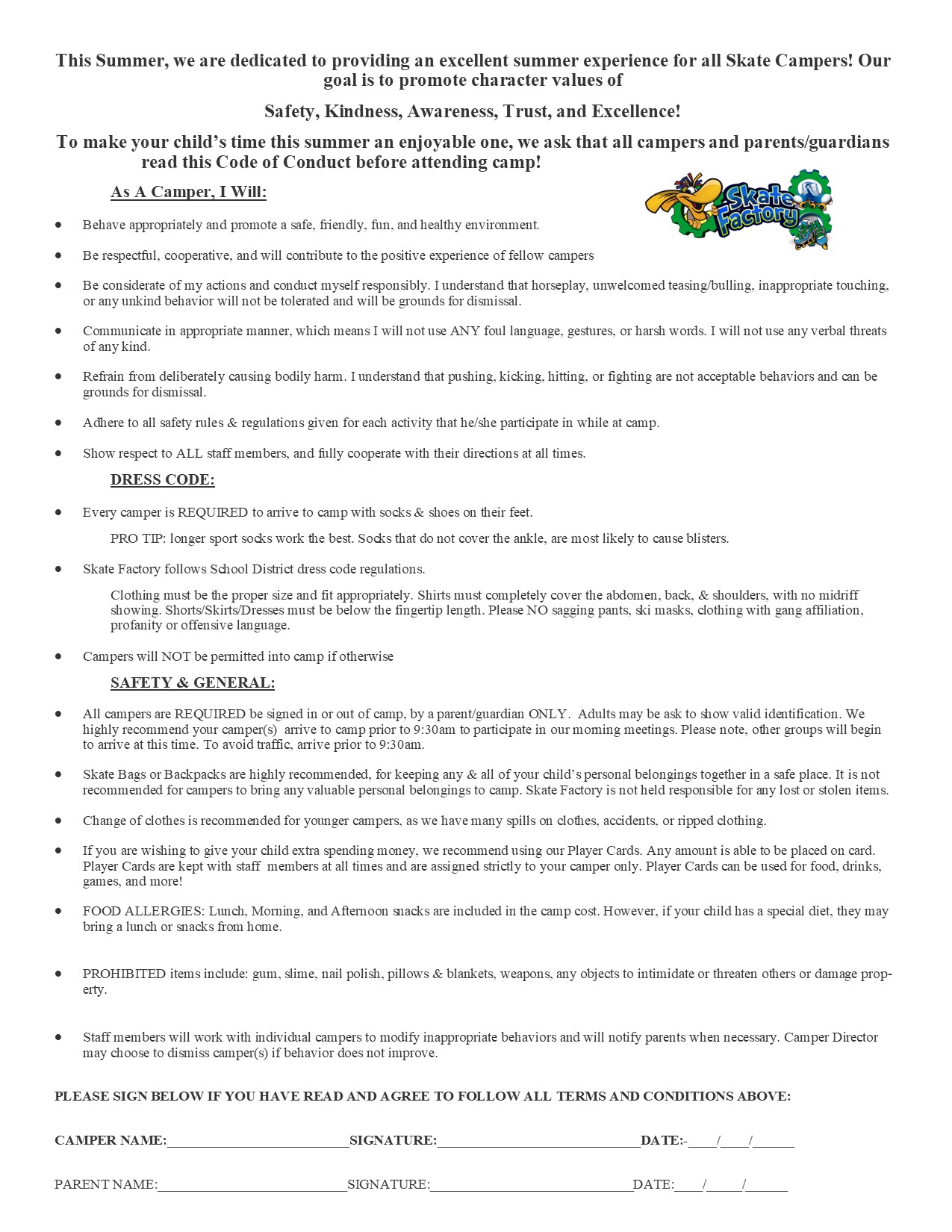 1st Contact :  MOM  OR  GUARDIANName:_______________________________Cell/Home:___________________________Work:_______________________________Email:_______________________________2nd Contact :  DAD  OR  GUARDIANName:_______________________________Cell/Home:___________________________Work:________________________________Email:_______________________________First and Last Name:Phone Number:Relationship:Allowed to Pick up:Emergency Contact:YES OR NOYES OR NOWeek 1: June 3rd – June 7thWeek 2: June 10th – June 14thWeek 3: June 17th – June 21stWeek 4: June 24th – June 28thWeek 5: July 1st – 3rd & July 5thWeek 6: July 8th – July 12thWeek 7: July 15th – July 19thWeek 8: July 22nd – July 26thWeek 9: July 29th – August 2ndWeek 10: August 5th – August 9thAGREEMENT AND RELEASE OF LIABILITY STATEMENT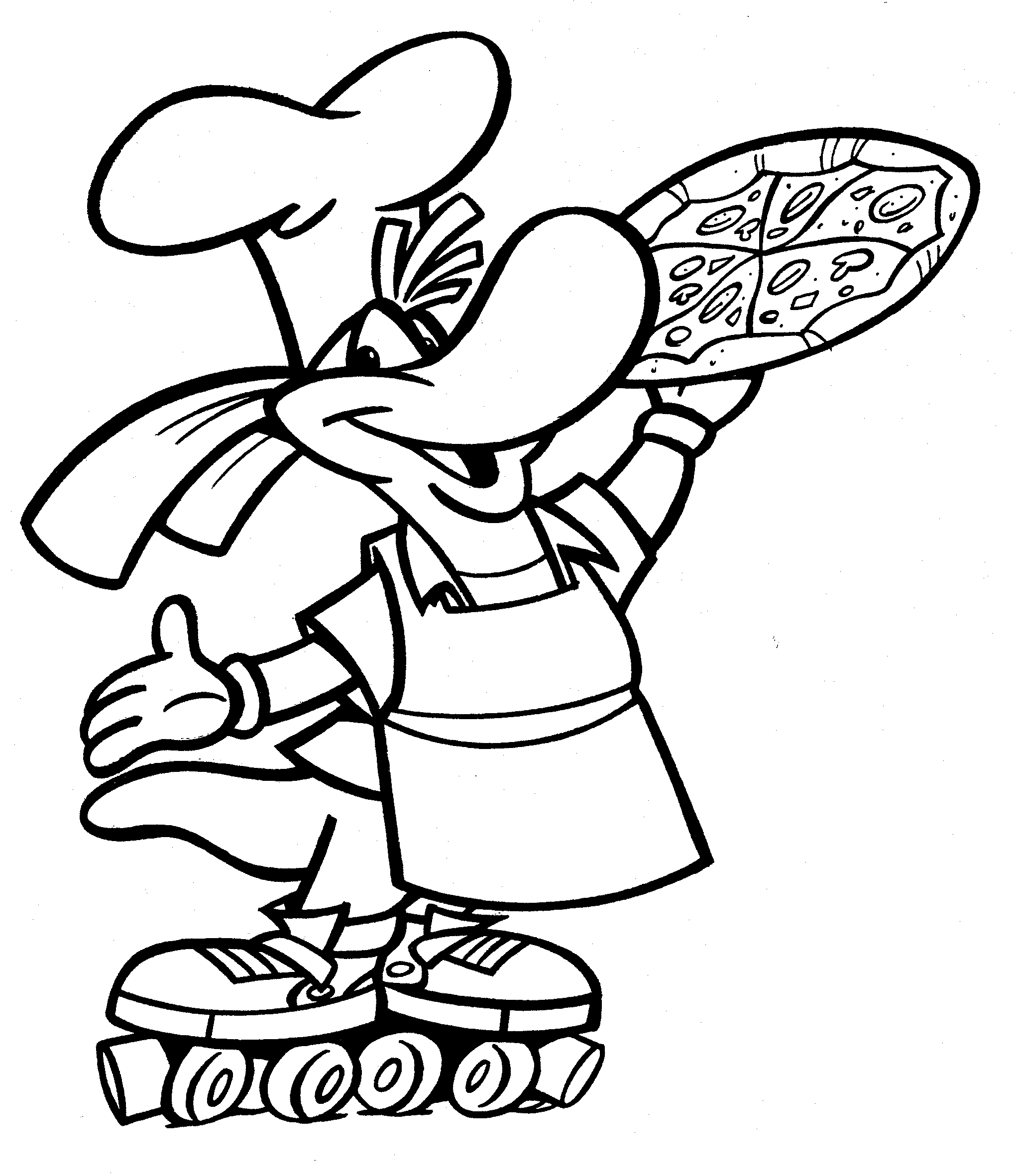 I hereby state my child is physically and mentally capable of safe participation in the Skate Factory Skate Camp Program. I assume all risks and hazards incidental to the conduct of this program. My child may be transported to and from all field trips in the skate factory bus, if any. I authorize Skate Factory to obtain medical treatment for my child in the event the parent(s), guardian or emergency contact cannot be reached.In addition, you consent to any admission requirements that we may require, including health questions, taking your temperature, or dress code. I understand my child may be photographed or videoed while participating in camp activities for marketing or social media use. I have read and am voluntarily signing this authorization and releasePARENT/GUARDIAN SIGNATURE:____________________________DATE:__/__/__